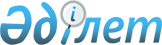 О внесении изменений в состав Консультативного комитета по финансовым рынкамРаспоряжение Коллегии Евразийской экономической комиссии от 21 декабря 2021 года № 217.
      1. Внести в состав Консультативного комитета по финансовым рынкам, утвержденный Решением Коллегии Евразийской экономической комиссии от 25 октября 2012 г. № 199, следующие изменения:
      а) включить в состав Консультативного комитета следующих лиц:
      От Республики Армения
      От Республики Беларусь
      От Кыргызской Республики
      б) указать новую должность члена Консультативного комитета:
      в) исключить из состава Консультативного комитета Белковца А.М., Красинского А.Д., Абирова М.М., Давлеталиева А.С., Татикова Р.С. и Тезекбаеву А.С.
      2. Настоящее распоряжение вступает в силу с даты его опубликования на официальном сайте Евразийского экономического союза.
					© 2012. РГП на ПХВ «Институт законодательства и правовой информации Республики Казахстан» Министерства юстиции Республики Казахстан
				
Абрамян
Вахтанг Геворкович
‒ 
заместитель председателя Центрального банка Республики Армения 
Аванесян
Аваг Ваграмович
‒
заместитель Министра финансов Республики Армения 
Джангирян
Арман Егишевич
‒
начальник Департамента анализа и развития финансового рынка Министерства финансов Республики Армения 
Егиазарян 
Мариам Мурадовна
‒
советник председателя Центрального банка Республики Армения 
Петросян
Ваге Авакович
‒
генеральный секретарь Центрального банка Республики Армения
Тарасевич
Ольга Акимовна
‒
заместитель Министра финансов Республики Беларусь 
Шаршун
Анатолий Анатольевич
‒
директор Департамента по ценным бумагам Министерства финансов Республики Беларусь 
Акжолов
Нурбек Акжолович
‒
начальник Управления государственного долга Министерства финансов Кыргызской Республики 
Жакыпов
Манас Жакыпович
‒
заместитель председателя Национального банка Кыргызской Республики
Пирназаров
Марат Туголбаевич
‒
заместитель председателя Службы регулирования и надзора за финансовым рынком при Министерстве экономики и коммерции Кыргызской Республики; 
Нагапетян
Давит Робертович
‒
член совета Центрального банка Республики Армения; 
      Председатель КоллегииЕвразийской экономической комиссии

М. Мясникович
